Special Union for the International Patent Classification (IPC Union) IPC Revision Working GroupThirty-Second SessionGeneva, October 27 to 31, 2014DRAFT AGENDAprepared by the Secretariat	Opening of the session	Adoption of the agenda
See present document.	Report on the eleventh session of the IP5 WG1-Working Group on Classification
Oral report by the EPO on behalf of the FiveIPOffices.	IPC revision projects relating to the mechanical field
See projects C 466, C 467, C 472, C 473, C 476, C 477, C 478, F 020, F 021, F 022, F 025, F 031 and F 037.	IPC revision projects relating to the electrical field
See projects C 461, C 462, C 468, C 474, F 008, F 019, F 023, F 028, F 032, F 033 and A 059.	IPC revision projects relating to the chemical field
See projects C 464, C 469, C 471, F 015, F 026, F 027, F 029 and F 030.	IPC definition projects relating to the mechanical field
See projects D 247 (F), D 271 and D 299 (F).	IPC definition projects relating to the electrical field
See projects D 191 (F), D 224 (F), D 248 (F), D 300 (F), D 301 (F) and D 302 (F).	IPC definition projects relating to the chemical field
See projects D 228 (F) and D 283 (F).	IPC maintenance projects relating to the mechanical field
See projects M 011, M 014, M 751, M 752, M 753 and M 754.	IPC maintenance project relating to the electrical field
See project M 013.	IPC maintenance projects relating to the chemical field
See projects M 012 and M 748.	Updates on IPC-related IT support 
Presentation by the International Bureau.	Next session of the Working Group	Closing of the SessionThe opening meeting will start on Monday, October 27, 2014, at 10 a.m., at the headquarters of WIPO, 34, chemin des Colombettes, Geneva.[End of document]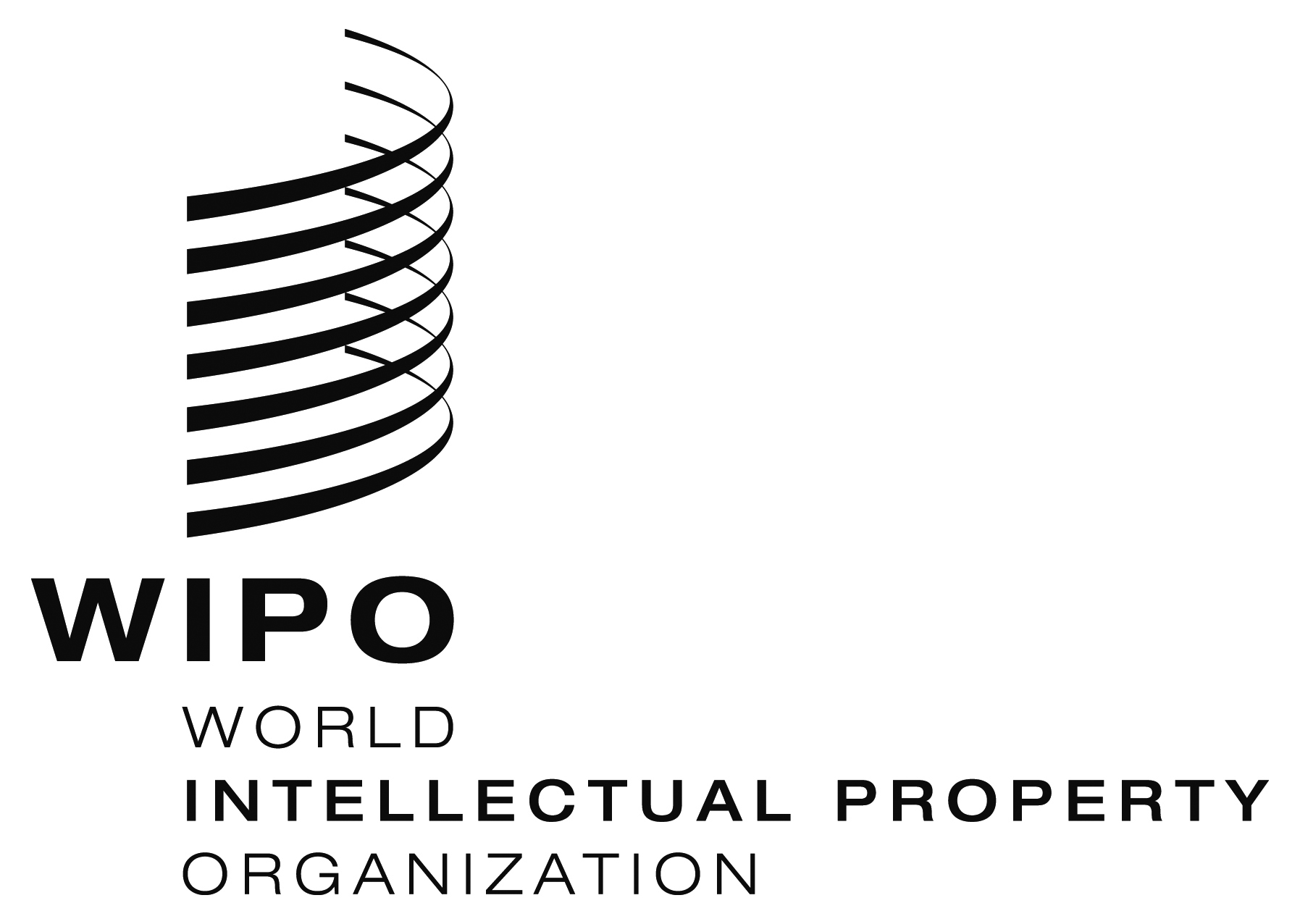 EIPC/WG/32/1 prov.    IPC/WG/32/1 prov.    IPC/WG/32/1 prov.    ORIGINAL:  english    ORIGINAL:  english    ORIGINAL:  english    DATE:  August 28, 2014  DATE:  August 28, 2014  DATE:  August 28, 2014  